  Diciembre 2022Early Head Start 0-12 MesespROYECTO DOMICILIARIO PARALA PARTICIPACIÓN FAMILIAR  Diciembre 2022Early Head Start 0-12 MesespROYECTO DOMICILIARIO PARALA PARTICIPACIÓN FAMILIAR  Diciembre 2022Early Head Start 0-12 MesespROYECTO DOMICILIARIO PARALA PARTICIPACIÓN FAMILIAR  Diciembre 2022Early Head Start 0-12 MesespROYECTO DOMICILIARIO PARALA PARTICIPACIÓN FAMILIAR  Diciembre 2022Early Head Start 0-12 MesespROYECTO DOMICILIARIO PARALA PARTICIPACIÓN FAMILIARNombre del Niño/a: _____________________________Sitio: _______________________ Clase #:______________________Firma de la Maestra/o: _____________________________Nombre del Niño/a: _____________________________Sitio: _______________________ Clase #:______________________Firma de la Maestra/o: _____________________________Nombre del Niño/a: _____________________________Sitio: _______________________ Clase #:______________________Firma de la Maestra/o: _____________________________Nombre del Niño/a: _____________________________Sitio: _______________________ Clase #:______________________Firma de la Maestra/o: _____________________________Nombre del Niño/a: _____________________________Sitio: _______________________ Clase #:______________________Firma de la Maestra/o: _____________________________Nombre del Niño/a: _____________________________Sitio: _______________________ Clase #:______________________Firma de la Maestra/o: _____________________________Nombre del Niño/a: _____________________________Sitio: _______________________ Clase #:______________________Firma de la Maestra/o: _____________________________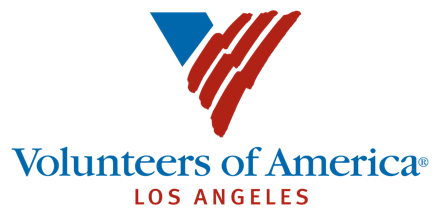 DomingoLunesLunesMartesMartesMartesMiércolesMiércolesJuevesJuevesViernesViernesViernesSábadoTotal Semanal1. Coloque una campana u otro objeto que emita sonido en una pequeña caja o recipiente. Decorar. Pega la parte superior con cinta adhesiva para que el bebé no pueda abrirla. Agite o haga rodar el recipiente para que el bebé pueda escuchar el sonido. Deje que el bebé trate de explorar cómo hacer el sonido por sí mismo.1. Coloque una campana u otro objeto que emita sonido en una pequeña caja o recipiente. Decorar. Pega la parte superior con cinta adhesiva para que el bebé no pueda abrirla. Agite o haga rodar el recipiente para que el bebé pueda escuchar el sonido. Deje que el bebé trate de explorar cómo hacer el sonido por sí mismo.2. Apoye a su bebé en una posición sentada. Habla con ella mientras trabajas. Por ejemplo, cuando dobla la ropa, cocina, etc.2. Apoye a su bebé en una posición sentada. Habla con ella mientras trabajas. Por ejemplo, cuando dobla la ropa, cocina, etc.2. Apoye a su bebé en una posición sentada. Habla con ella mientras trabajas. Por ejemplo, cuando dobla la ropa, cocina, etc.3. Déle al bebé diferentes juguetes fáciles de agarrar que pueda explorar y boca. Describa lo que ven, sienten o saborean mientras exploran. Describe los colores o las formas que puedan ver.1 HR1 HRNo Tiempo DisponibleNo Tiempo DisponibleNo Tiempo DisponibleNo Tiempo Disponible4. Lea un libro a su bebé. Sostenga el libro frente a su cara y señale las imágenes mientras las etiqueta.5. Tómese un momento y abrace a su bebé. Dígales cuánto los ama y lo especiales que son para usted. Dales dulces besos, sonrisas y míralos a los ojos.5. Tómese un momento y abrace a su bebé. Dígales cuánto los ama y lo especiales que son para usted. Dales dulces besos, sonrisas y míralos a los ojos.6. Después de la hora del baño, déle a su bebé un suave masaje. Use una voz suave para describir lo que está haciendo y nombre cada parte del cuerpo a medida que avanza. Esto también ayudará a calmarlos y prepararlos para la hora de dormir.6. Después de la hora del baño, déle a su bebé un suave masaje. Use una voz suave para describir lo que está haciendo y nombre cada parte del cuerpo a medida que avanza. Esto también ayudará a calmarlos y prepararlos para la hora de dormir.6. Después de la hora del baño, déle a su bebé un suave masaje. Use una voz suave para describir lo que está haciendo y nombre cada parte del cuerpo a medida que avanza. Esto también ayudará a calmarlos y prepararlos para la hora de dormir.7. Guarde una botella grande de plástico para agua, refresco o jugo. Ponga un objeto colorido o interesante en su interior. Pega la tapa a la botella. Muestre al bebé su nuevo juguete y describa todos los diferentes elementos que están viendo y cualquier sonido. Deje que el bebé juegue con él.7. Guarde una botella grande de plástico para agua, refresco o jugo. Ponga un objeto colorido o interesante en su interior. Pega la tapa a la botella. Muestre al bebé su nuevo juguete y describa todos los diferentes elementos que están viendo y cualquier sonido. Deje que el bebé juegue con él.8. Haz una serpentina con cintas y una pulsera o aro. Cuelga las cintas frente al bebé. Arrastra el ligeramente por sus manos. Pruebe diferentes materiales y vea qué les gusta para despertar la curiosidad del bebé. Toma foto y comparta con maestra8. Haz una serpentina con cintas y una pulsera o aro. Cuelga las cintas frente al bebé. Arrastra el ligeramente por sus manos. Pruebe diferentes materiales y vea qué les gusta para despertar la curiosidad del bebé. Toma foto y comparta con maestra9. Acueste al bebé boca arriba para que pueda ver su cara. Realice diferentes acciones que puedan copiar, como abrir la boca, mover las manos / dedos, sonreír. Anímalos a que te imiten.Haga una observación y explique la expression/acción favorite de su hijo. 9. Acueste al bebé boca arriba para que pueda ver su cara. Realice diferentes acciones que puedan copiar, como abrir la boca, mover las manos / dedos, sonreír. Anímalos a que te imiten.Haga una observación y explique la expression/acción favorite de su hijo. 9. Acueste al bebé boca arriba para que pueda ver su cara. Realice diferentes acciones que puedan copiar, como abrir la boca, mover las manos / dedos, sonreír. Anímalos a que te imiten.Haga una observación y explique la expression/acción favorite de su hijo. 10. Comunique amor a su bebé a través del contacto corporal calmado y cálido y palabras tranquilizadoras. Responda a su bebé de una manera cariñosa para ayudarlo a enseñarle que puede confiar en usted y depender de usted.No Tiempo DisponibleNo Tiempo DisponibleNo Tiempo DisponibleNo Tiempo DisponibleNo Tiempo DisponibleNo Tiempo Disponible1 HR1 HR1 HR1 HR20 Mins20 Mins20 MinsNo Tiempo Disponible11. Haga diferentes sonidos que su bebé podría imitar. Déle tiempo después de prepararlos para que su bebé tenga la oportunidad de hacerlos también. Vea qué sonidos imitan. Luego deje que su bebé imita sonidos e imite lo que hacen.12. Practique el tiempo boca abajo con su bebé. Ponga juguetes interesantes o favoritos a su y anímelos a que intenten  alrededor y practiquen mantener la cabeza erguida e incluso alcanzarlos.12. Practique el tiempo boca abajo con su bebé. Ponga juguetes interesantes o favoritos a su y anímelos a que intenten  alrededor y practiquen mantener la cabeza erguida e incluso alcanzarlos.13. Sostenga algunos de los juguetes favoritos del bebé en diferentes posiciones. Anime al bebé a estirarse para alcanzarlos. Sosténgalos arriba, a los lados para animarlos a comenzar a rodar, o al frente mientras están boca abajo.13. Sostenga algunos de los juguetes favoritos del bebé en diferentes posiciones. Anime al bebé a estirarse para alcanzarlos. Sosténgalos arriba, a los lados para animarlos a comenzar a rodar, o al frente mientras están boca abajo.13. Sostenga algunos de los juguetes favoritos del bebé en diferentes posiciones. Anime al bebé a estirarse para alcanzarlos. Sosténgalos arriba, a los lados para animarlos a comenzar a rodar, o al frente mientras están boca abajo.14. Ponga música y abrace a su bebé mientras se balancean y bailan juntos al son de la música. Pruebe diferentes tipos de música y vea si hay un tipo particular de música al que su bebé responda.14. Ponga música y abrace a su bebé mientras se balancean y bailan juntos al son de la música. Pruebe diferentes tipos de música y vea si hay un tipo particular de música al que su bebé responda.15.  Haga que su hijo deje caer objetos pequeños como jugetes, un algodon,  hojas etc.  en un vaso de agua. ¿Se hundirán o flotarán? Publique imagen o video en Learning Genie. 15.  Haga que su hijo deje caer objetos pequeños como jugetes, un algodon,  hojas etc.  en un vaso de agua. ¿Se hundirán o flotarán? Publique imagen o video en Learning Genie. 16. Use un recipiente de hojalata o pegue un poco de papel de seda en una superficie dura. Sostenga la superficie para que los pies del bebé puedan alcanzar. Muéstrele al bebé cómo patear el recipiente. Anímelos a patear la lata o el papel de seda y describir el sonido que escuchan cada vez.16. Use un recipiente de hojalata o pegue un poco de papel de seda en una superficie dura. Sostenga la superficie para que los pies del bebé puedan alcanzar. Muéstrele al bebé cómo patear el recipiente. Anímelos a patear la lata o el papel de seda y describir el sonido que escuchan cada vez.16. Use un recipiente de hojalata o pegue un poco de papel de seda en una superficie dura. Sostenga la superficie para que los pies del bebé puedan alcanzar. Muéstrele al bebé cómo patear el recipiente. Anímelos a patear la lata o el papel de seda y describir el sonido que escuchan cada vez.17. Cuando tu bebé está llorando o mientras espera a que prepares su alimentación. Con una voz suave y relajante, cánteles una canción de cuna. Puede ser uno que conozca o puede aprender a inventar uno sobre lo que está sucediendo.20 MinsNo Tiempo DisponibleNo Tiempo Disponible20 Mins20 Mins20 MinsNo Tiempo DisponibleNo Tiempo Disponible20 Mins20 Mins20 Mins20 Mins20 MinsNo Tiempo Disponible18. Ayude a su bebé a aprender su nombre usándolo con frecuencia. Haga una canción con el nombre del bebé o agréguela a una historia. Escriba su canción o libro para que pueda volver a contarlo y ellos puedan escucharlo con frecuencia.19. Mientras amamanta o alimenta a su bebé con biberón, mírelo a los ojos y con un toque suave abrace su rostro, brazos, etc. Dígale cuánto lo ama.19. Mientras amamanta o alimenta a su bebé con biberón, mírelo a los ojos y con un toque suave abrace su rostro, brazos, etc. Dígale cuánto lo ama.20. Lee un libro. Digale a su niño cuanto lo amas. 20. Lee un libro. Digale a su niño cuanto lo amas. 20. Lee un libro. Digale a su niño cuanto lo amas. 21. En cada comida describa la textura, el color, el olor de la comida. Anime a su hijo a comer solo.21. En cada comida describa la textura, el color, el olor de la comida. Anime a su hijo a comer solo.22. Encuentra diferentes tipos de papel. Por ejemplo: periódico, papel de envoltura, etc. Anime al niño a romper el papel o a enrollar el papel en una pelota para que usted y su hijo puedan lanzar, patear o hacer aros con la pelota.  Tome una foto y comparta con el maestro.22. Encuentra diferentes tipos de papel. Por ejemplo: periódico, papel de envoltura, etc. Anime al niño a romper el papel o a enrollar el papel en una pelota para que usted y su hijo puedan lanzar, patear o hacer aros con la pelota.  Tome una foto y comparta con el maestro.23. Usa tu teléfono celular o cámara de grabación y graba la voz de tu bebé. Anímelo a cantar una canción y a reproducirla. Mira su expresión facial. Comparta la grabación con el maestro y otros familiars.23. Usa tu teléfono celular o cámara de grabación y graba la voz de tu bebé. Anímelo a cantar una canción y a reproducirla. Mira su expresión facial. Comparta la grabación con el maestro y otros familiars.23. Usa tu teléfono celular o cámara de grabación y graba la voz de tu bebé. Anímelo a cantar una canción y a reproducirla. Mira su expresión facial. Comparta la grabación con el maestro y otros familiars.24.  Juega al escondite con tu bebé. Cuando te encuentre celebra su esfuerzo.No Tiempo DisponibleNo Tiempo DisponibleNo Tiempo DisponibleMo Tiempo DisponibleMo Tiempo DisponibleMo Tiempo DisponibleNo Tiempo DisponibleNo Tiempo Disponible15 Mins15 Mins15 Mins15 Mins15 MinsNo Tiempo Disponible25. Anime a su pequeño que escoja su libro favorito y lealo con su pequeño.26. Lea, “Los Cinco Pequenos Monos,” de de Eileen Christ. Dibuja los cinco monos y usalos cuando lees o cantes la cancion. 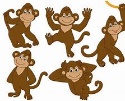 26. Lea, “Los Cinco Pequenos Monos,” de de Eileen Christ. Dibuja los cinco monos y usalos cuando lees o cantes la cancion. 27. Mientras comes cereales, anima al bebé a usar una cuchara y recoger el cereal en un tazón. Practica usando palabras como adentro, afuera, recoger, crujiente,27. Mientras comes cereales, anima al bebé a usar una cuchara y recoger el cereal en un tazón. Practica usando palabras como adentro, afuera, recoger, crujiente,27. Mientras comes cereales, anima al bebé a usar una cuchara y recoger el cereal en un tazón. Practica usando palabras como adentro, afuera, recoger, crujiente,28.  Lea un libro con su bebé. Anime a su bebé a leerle la historia. Toma una foto y compártela.28.  Lea un libro con su bebé. Anime a su bebé a leerle la historia. Toma una foto y compártela.29.  Camina a través de tu vecindario, señala los colores de las casas. Anime al niño a identificar los colores.29.  Camina a través de tu vecindario, señala los colores de las casas. Anime al niño a identificar los colores.30.  Use colorante de comida y agua. Pinte una imagen con su hijo, introduzca un color a medida que su hijo mejora,introduzca más colores / mixtiar los colorantes y vea lo que sucede.30.  Use colorante de comida y agua. Pinte una imagen con su hijo, introduzca un color a medida que su hijo mejora,introduzca más colores / mixtiar los colorantes y vea lo que sucede.30.  Use colorante de comida y agua. Pinte una imagen con su hijo, introduzca un color a medida que su hijo mejora,introduzca más colores / mixtiar los colorantes y vea lo que sucede.31.  Corta varios trozos GRANDES de pajitas y haz que tu hijo los enrosca en un trozo de hilo o use un cinta de zapato. Share a photo with teacherNo Tiempo DisponibleNo Tiempo Disponible20 Mins20 MinsNo Tiempo DisponibleNo Tiempo DisponibleNo Tiempo DisponibleNo Tiempo DisponibleNo Tiempo DisponibleNo Tiempo DisponibleNo Tiempo Disponible30 Mins30 Mins20 Mins